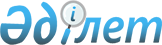 О внесении изменения и дополнения в постановление Правительства Республики Казахстан от 13 ноября 2014 года № 1196 "Об утверждении Правил дорожного движения, Основных положений по допуску транспортных средств к эксплуатации, перечня оперативных и специальных служб, транспорт которых подлежит оборудованию специальными световыми и звуковыми сигналами и окраске по специальным цветографическим схемам"
					
			Утративший силу
			
			
		
					Постановление Правительства Республики Казахстан от 17 февраля 2023 года № 138. Утратило силу постановлением Правительства Республики Казахстан от 1 сентября 2023 года № 758.
      Сноска. Утратило силу постановлением Правительства РК от 01.09.2023 № 758 (вводится в действие по истечении десяти календарных дней после дня его первого официального опубликования).
      Правительство Республики Казахстан ПОСТАНОВЛЯЕТ:
      1. Внести в постановление Правительства Республики Казахстан от 13 ноября 2014 года № 1196 "Об утверждении Правил дорожного движения, Основных положений по допуску транспортных средств к эксплуатации, перечня оперативных и специальных служб, транспорт которых подлежит оборудованию специальными световыми и звуковыми сигналами и окраске по специальным цветографическим схемам" следующие изменение и дополнение:
      перечень оперативных и специальных служб, транспорт которых подлежит оборудованию специальными световыми и звуковыми сигналами и окраске по специальным цветографическим схемам, утвержденный указанным постановлением дополнить пунктом 17 следующего содержания:
      "17. Транспортные средства территориальных подразделений Комитета рыбного хозяйства Министерства экологии и природных ресурсов Республики Казахстан.";
      пункт 2 примечания изложить в следующей редакции:
      "2. Транспортные средства Службы государственной охраны, оперативных служб органов национальной безопасности, органов внутренних дел, службы экономических расследований, антикоррупционной службы, департамента специальных прокуроров Генеральной прокуратуры Республики Казахстан, Государственной фельдъегерской службы Республики Казахстан, подразделений Комитета лесного хозяйства и животного мира Министерства экологии и природных ресурсов Республики Казахстан, территориальных подразделений Комитета рыбного хозяйства Министерства экологии и природных ресурсов Республики Казахстан могут не иметь специальной цветографической окраски, опознавательных знаков и надписей.".
      2. Настоящее постановление вводится в действие по истечении десяти календарных дней после дня его первого официального опубликования.
					© 2012. РГП на ПХВ «Институт законодательства и правовой информации Республики Казахстан» Министерства юстиции Республики Казахстан
				
      Премьер-Министр Республики Казахстан

А. Смаилов
